AprilChildren’s Lighthouse of Sienna281-778-21332024RemindersMondayTuesdayWednesdayThursdayFridayInnovations12345ThemeAprilFoolsDayWorldAutismDayMake aRainbow(All Classes)Inf: Bubbles, Mud and Puddles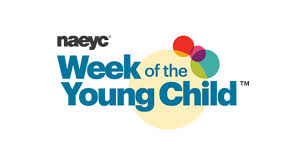 8Music MondayWear RED(All classes)9      CLASS            PICTURES     Rm 1 - 5                   10CLASS PICTURES AND GRADUATIONPHOTOS11Artsy ThursdayCreate a MasterpieceWear Purple(All Classes)12Family FridayBring a sack lunch & join us!Wear your fav. T-shirtToddler: ConstructionColor PurpleShape1516171819Oval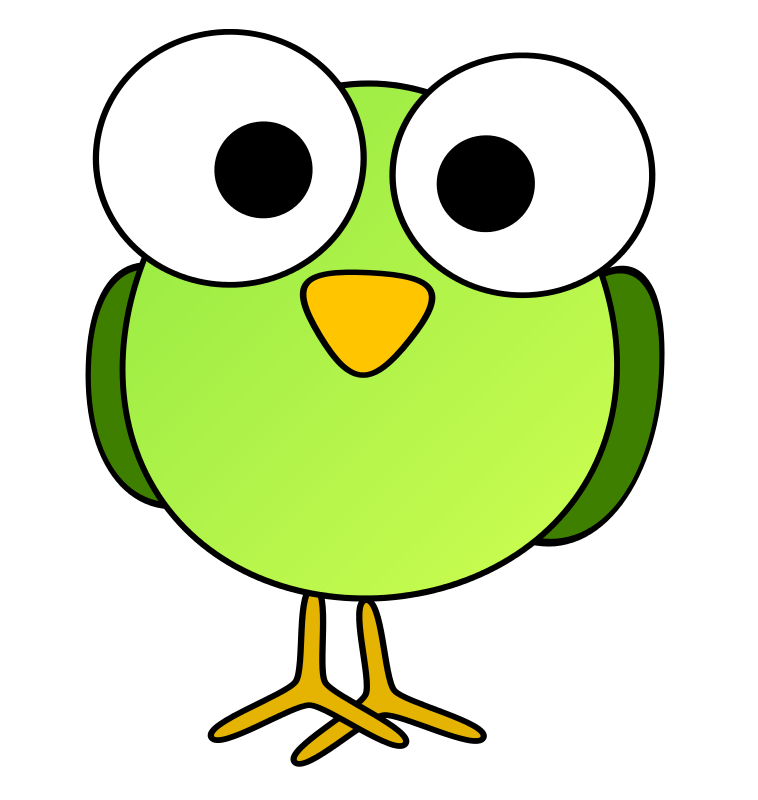 Make Birdfeeders(Rooms 5-9)Tasty TuesdayCook yummy treats!   Wear Orange (All Classes)Jump Like a FrogSongInf: 5 Little Ducks22232425                      26Toddler: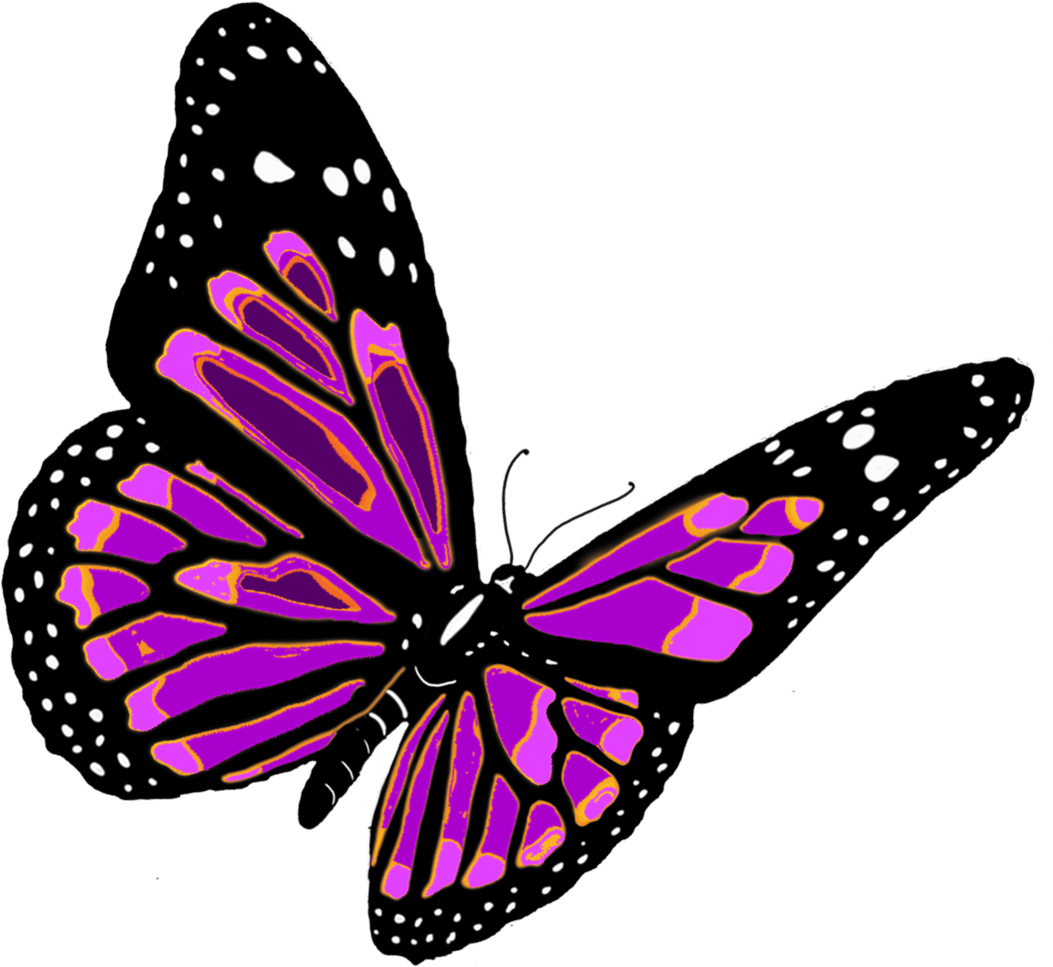 Life Cycle Of AButterflyEarth Day Crafts(All Classes)Butterfly Painting (5-9)Teamwork WednesdayLet’s Work TogetherWear Blue(All Classes)Something starting with X, Y, or Z.The Dump Truck SongSign2930WaterInternational Dance DayNationalHonesty         Day  SpanishPurple – la púrpuraCharacter ValueAccepts Responsibility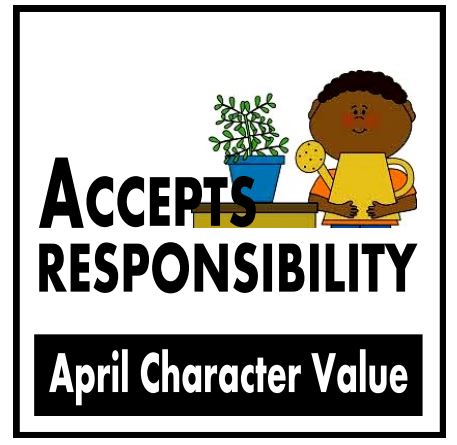 C.A.R.E.S. Letters of the MonthXx, Yy, ZzC.A.R.E.S. Author of the MonthEric Carle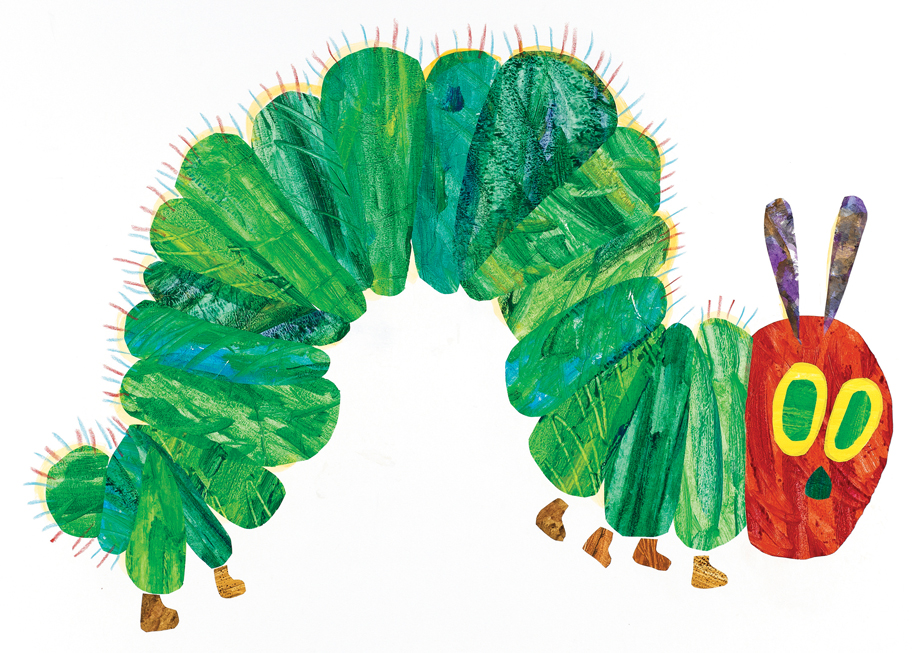 C.A.R.E.S. Spanish VocabularyButterfly – MariposaFrog – RanaBee – AbejoLadybug – MariguitaScienceLife Cycles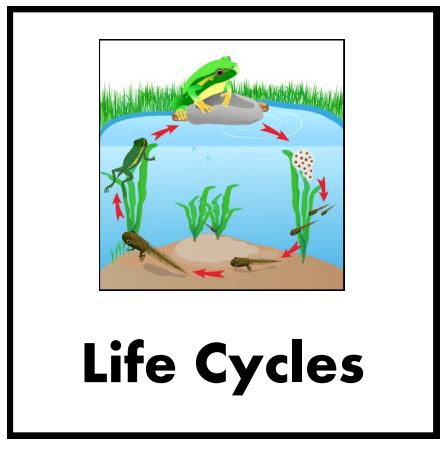 InsectsLadybugsAntsButterfliesAphidsGrasshoppersBees